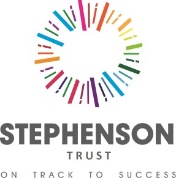 STEPHENSON TRUSTJOB PROFILEHLTA with experience of delivering English across Key stages (1 year maternity cover)POST TITLE:		HLTA					GRADE:  	SA4LOCATION:  		Stephenson Academy			HOURS: 	37RESPONSIBLE TO:	Assistant Principal/TA line manager		WEEKS:		39JOB PURPOSETo work with class teachers to support the academic and behavioural needs of the students at the Academy to enable them to develop personal, social and academic skills.PRINCIPAL ACCOUNTABILITIESKey ObjectivesTo support individual and small groups of students in their learning to maximise achievementTo support off site activitiesTo develop and maintain positive relationships and community links with students, parents and professionals that support effective outcomes for young peopleEnsuring safeguarding processes are adhered to and promoted in all settingsTo ensure the consistent implementation of the behaviour policyAssist in the development of systems and resources to effectively manage and record intervention linked to the barriers to learning for young peopleTo cover and lead class teaching (under supervision) as and when appropriateDirect the work, where relevant, of other adults in supporting learning Scope Our students have SEMH needs, some with challenging behaviours that can prove difficult to manage, and some with additional needs, such as ASC or ADHD. The post holder will be involved in supporting individual or groups of students with the curriculum and activities both on and offsite. This will mainly take place in the classroom setting working with teaching staff, however, the curriculum offered may also include a range of activities undertaken off site. Post holder’s role is to ensure all learning opportunities are maximised.  An essential component of the role is to develop and maintain positive links with parents and carers ensuring family involvement.  The role holder will be required to have the essential skills for working with students with significant challenging behaviours and being able to manage difficult situations should they arise.Work Profile Assess the needs of students and use detailed knowledge and specialist skills to support students’ learning.Provide mentoring of studentsEnsure student’s academic skills are compatible with accessing our curriculumDeliver interventions under the direction of the class teacher.Organise and manage appropriate learning environment and resources.Monitor and evaluate student responses to learning activities through a range of assessment and monitoring strategies. Provide objective and accurate feedback and reports as required on student achievement, progress and behaviour, ensuring the availability of appropriate evidence.Report behaviour accurately and effectively on the behaviour recording systemWork closely with teaching staff to identify students at risk of underachieving and implement any interventions.Use ICT effectively to support learning activities and develop students’ competence and independence in its use.Communicate with parents and/or professionals to support achievement and progress of students.Support lessons to ensure curriculum coverage in the event of staff absenceAny other duties commensurate with the grade and level of responsibility of this post, for which the post holder has the necessary experience and/or training.Use their area(s) of expertise to contribute to the planning and preparation of learning activities, and to plan their role in learning activities Use allocated time to devise clearly structured activities that interest and motivate learners and advance their learningPlan how they will support the inclusion of pupils in the learning activitiesThis job profile is a guide to the work that you will initially be required to undertake.  It may be altered from time to time to meet changing circumstances.  It does not form part of your contract of employment.Stephenson (MK) Trust is an Equal Opportunities employer.  We are committed to safeguarding and promoting the welfare of children and young people and expect all staff to share this commitment.  This commitment to robust Recruitment, Selection and Induction procedures extends to organisations and services linked to the Trust on its behalf.  An enhanced Disclosure and Barring Service Certificate is required prior to commencement of this postPERSON SPECIFICATIONJOB TITLE:	Teaching AssistantLOCATION:  	Stephenson AcademyAssessed: A= Application Form, I= Interview. Stephenson (MK) Trust is an Equal Opportunities employer.  We are committed to safeguarding and promoting the welfare of children and young people and expect all staff to share this commitment.  This commitment to robust Recruitment, Selection and Induction procedures extends to organisations and services linked to the Trust on its behalf.  An enhanced Disclosure and Barring Service Certificate is required prior to commencement of this postCRITERIAE/DAssessedEXPERIENCE/KNOWLEDGEExperience and understanding of disengaged studentsAble to use IT effectively to support learningFull working knowledge of relevant policies/codes of practice/legislationGood understanding of child development and learning processesExperience of planning and leading teaching and learning activities (under supervision) Understanding of effective teaching methodsKnowledge of how to successfully lead learning activities for a group or class of children Knowledge of how statutory and non-statutory frameworks for the school curriculum relate to the age and ability ranges of the learners they supportKnowledge of how to support learners in accessing the curriculum in accordance with the SEND code of practice DDDDA/IAA/IA/IPERSONAL JOB RELATED SKILLSAbility to relate well and motivate young peopleEffective organisational skillsAbility to communicate effectively both orally and in writingAbility to work constructively, either independently or as part of a team, understanding classroom roles and responsibilities and your own position within theseAbility to work under pressureTeam OrientatedAbility to prioritise and meet deadlinesPersonally resilient and able to deal with challenging situationsAble to manage challenging behaviourAble to build effective relationships quickly and engage young peopleEEDEEEEEEEA/IIIIIIIIIII/AI/AEDUCATION QUALIFICATIONSHigh standard of literacy and numeracy skillsTraining in relevant behaviour management strategies e.g. NVQ 3 Teaching AssistantE
DAAOTHER REQUIREMENTSWillingness to be flexible with working hours to respond to Academy needsCommitment to inclusive educationA full driving licence and access to own vehiclePhysical intervention skills and trainingCommitment to quality and continuous improvementCommitment to professional standardsWillingness to participate in training opportunitiesEEDDEEEIIAA/IIII